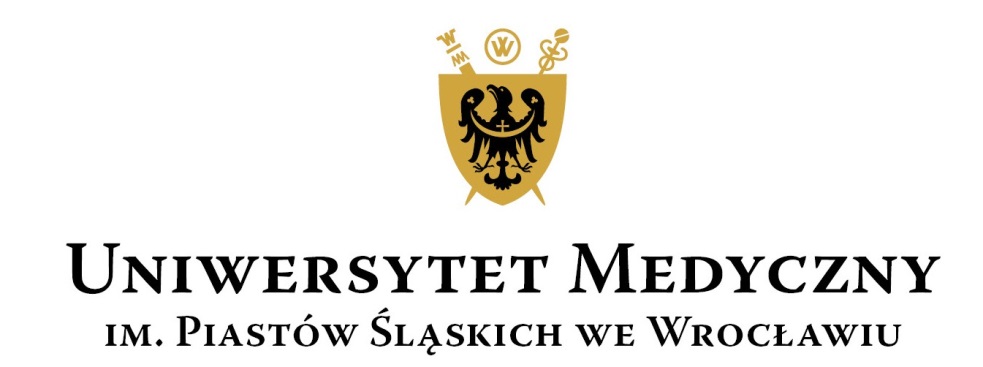 Wydział Farmaceutyczny REGULAMIN DYPLOMOWANIAdla studiów II stopnia na kierunku Dietetykaod roku akademickiego 2023/2024WROCŁAW 2023Postanowienia ogólneUżyte w niniejszym regulaminie pojęcia oznaczają:Uczelnia – Uniwersytet Medyczny im. Piastów Śląskich we Wrocławiu (UMW),praca dyplomowa magisterska (praca magisterska) – praca pisemna studenta, napisana zgodnie z zasadami określonymi w dalszej części niniejszego regulaminu, stanowiąca podstawę egzaminu dyplomowego,egzamin dyplomowy – egzamin teoretyczny, do którego student przystępuje po uzyskaniu absolutorium (tj. po uzyskaniu zaliczeń z wszystkich przewidzianych programem studiów przedmiotów, modułów i praktyk), stanowiący podstawę uzyskania dyplomu ukończenia studiów II stopnia,promotor – nauczyciel akademicki, posiadający co najmniej stopień naukowy doktora, zatrudniony w jednostce organizacyjnej Uczelni, pod którego kierunkiem naukowym student przygotowuje pracę dyplomową,recenzent – nauczyciel akademicki lub specjalista w danej dziedzinie, posiadający co najmniej stopień naukowy doktora, zatrudniony w jednostce organizacyjnej Uczelni lub poza nią,dyplomant – student, który uzyskał zaliczenia z wszystkich przedmiotów, modułów i praktyk, objętych Programem Studiów właściwym dla danego kierunku i formy studiów oraz został dopuszczony do egzaminu dyplomowego, absolwent – osoba, która po uzyskaniu zaliczeń z wszystkich przedmiotów, modułów i praktyk, objętych programem studiów właściwym dla danego kierunku i formy studiów oraz zdała egzamin dyplomowy i uzyskała tytuł zawodowy magistra, komisja egzaminacyjna – komisja składająca się z 3 osób – nauczycieli akademickich, zatrudnionych w jednostce organizacyjnej Uniwersytetu Medycznego we Wrocławiu, powołana przez Dziekana w celu przeprowadzenia egzaminu dyplomowego. Regulamin Dyplomowania dla studiów II stopnia na kierunku Dietetyka obejmuje studentów Wydziału Farmaceutycznego, promotorów i recenzentów prac dyplomowych oraz członków komisji egzaminacyjnej.Praca dyplomowa magisterskaPraca dyplomowa jest samodzielnym opracowaniem określonego zagadnienia naukowego prezentującym ogólną wiedzę i umiejętności studenta związane z danym kierunkiem studiów i profilem kształcenia oraz umiejętności samodzielnego analizowania i wnioskowania.Pracę magisterską może stanowić w szczególności praca pisemna, opublikowany artykuł oryginalny, praca projektowa, w tym projekt i wykonanie programu lub systemu komputerowego, oraz praca konstrukcyjna lub technologiczna.Artykuł będący podstawą dopuszczenia do egzaminu dyplomowego musi być opublikowany w recenzowanym czasopiśmie naukowym, wymienionym w obowiązującym Komunikacie Ministra Nauki i Szkolnictwa Wyższego w sprawie wykazu czasopism naukowych.Pierwszym autorem artykułu o którym mowa w pkt. 2.3., musi być dyplomant. Wśród autorów powinien być wymieniony promotor pracy dyplomowej. Pozostałe wymagania określone zostały w Zarządzeniu 13/WF/2021 Dziekana Wydziału Farmaceutycznego z dn. 1 października 2021 r. w sprawie kryteriów dopuszczenia do egzaminu dyplomowego na podstawie artykułu oryginalnego w czasopiśmie naukowym.Praca dyplomowa stanowi część egzaminu dyplomowego. Otrzymanie oceny pozytywnej z pracy magisterskiej i egzaminu dyplomowego jest warunkiem ukończenia studiów II stopnia na kierunku Dietetyka i uzyskania tytułu zawodowego magistra.Szczegółowe zasady rekrutacji studentów Wydziału na wykonanie prac magisterskich w danym roku akademickim, udostępnia się w Dziekanacie i na stronie internetowej Wydziału nie później niż do 16 października pierwszego semestru studiów. Zasady i harmonogram rekrutacji obowiązujące w  bieżącym roku akademickim są aktualizowane i stanowią załącznik nr 1 do niniejszego regulaminu. Na uzasadniony wniosek studenta, Dziekan może zmienić promotora pod warunkiem, że nie wydłuży to terminu złożenia pracy i ukończenia studiów. W sytuacji długotrwałej nieobecności promotora, która mogłaby wpłynąć na opóźnienie terminu ukończenia studiów, Dziekan jest zobowiązany do wyznaczenia innego promotora.Temat pracy magisterskiej jest ustalany przez promotora najpóźniej do 30 listopada pierwszego semestru studiów. W szczególnie uzasadnionych przypadkach, na umotywowany i potwierdzony przez promotora wniosek studenta, Dziekan może wyrazić zgodę na zmianę tematu pracy po tym terminie. Praca dyplomowa może mieć charakter doświadczalny, przeglądowy lub studium przypadku.Praca dyplomowa może być przygotowywana za zgodą Dziekana poza Uczelnią, tj. w innej uczelni, w tym zagranicznej, na podstawie podpisanych umów i porozumień z tymi uczelniami. W przypadku prac magisterskich empirycznych, dotyczących badań z udziałem pacjentów, lub stanowiących część projektu będącego eksperymentem medycznym, promotor winien uzyskać odpowiednią zgodę Komisji Bioetycznej przy Uniwersytecie Medycznym we Wrocławiu przed rozpoczęciem badań. Na wniosek studenta, zaopiniowany przez promotora, Dziekan może wyrazić zgodęna napisanie pracy magisterskiej w języku obcym. Praca napisana w języku obcym musi zawierać tytuł i streszczenie w języku polskim. Praca magisterska musi być przygotowana ze znajomością metodyki badań naukowych, tj. metod badawczych, zasad opracowywania wyników i wnioskowania naukowego oraz reguł redagowania prac naukowych. Praca magisterska powinna wskazywać na:opanowanie przez dyplomanta poszerzonej wiedzy w zakresie dietetyki i żywienia człowiekaumiejętność doboru i zastosowania metod badawczych,umiejętność formułowania celów badawczych, tez lub hipotez, myśli, poglądów oraz poprawnego wnioskowania naukowego,umiejętność korzystania z literatury naukowej,znajomość zasad odwoływania się do źródeł piśmiennictwa,znajomość zasad uprawnionego korzystania z innych źródeł i powoływania się na nie.Praca dyplomowa powinna spełniać warunki opisane w Instrukcji Pisania Prac Dyplomowych Dla Studiów II Stopnia na Kierunku Dietetyka na Wydziale Farmaceutycznym, stanowiącej załącznik nr 2 do niniejszego regulaminu.Pracę dyplomową student przygotowuje w formie cyfrowej i papierowej.Uczelnia jest zobowiązana do sprawdzania pisemnych prac dyplomowych (magisterskich, licencjackich) przed egzaminem dyplomowym z wykorzystaniem z wykorzystaniem Jednolitego Systemu Antyplagiatowego, który zapewnia wsparcie w zakresie przeciwdziałania naruszeniom przepisów o prawie autorskim i prawach pokrewnych. Jednolity System Antyplagiatowy wykorzystuje dane zawarte w repozytorium pisemnych prac dyplomowych. Każda praca magisterska, przed oceną promotora i recenzenta, poddawana jest sprawdzeniu w systemie antyplagiatowym – Plagiat.pl, zgodnie z Zarządzeniem nr 137/XV R/2019, Rektora Uniwersytetu Medycznego we Wrocławiu z dnia 26 września 2019 r. ze zmianami, które zapewnia kontrolę samodzielności i oryginalności prac dyplomowych. Operatorem Systemu w rozumieniu w/w zarządzenia jest promotor pracy.Promotor po sprawdzeniu pracy magisterskiej w systemie antyplagiatowym, wypełnia Protokół Oceny Oryginalności Pracy, stanowiący załącznik nr 3 (składający się z  Części A, B, C) do niniejszego regulaminu. Protokół Oceny Oryginalności Pracy sporządza się w dwóch egzemplarzach, przeznaczonych dla autora pracy oraz dla promotora.Jeżeli w wyniku oceny, o której mowa w pkt 2.17 promotor powziął uzasadnione podejrzenie, że praca może być plagiatem, Rektor niezwłocznie poleca przeprowadzenie postępowania wyjaśniającego w trybie ustalonym w art. 312 ust. 3 ustawy Prawo o szkolnictwie wyższym i nauce z dn. 20 lipca 2018 r. Obowiązek zgłoszenia plagiatu Dziekanowi i Rektorowi spoczywa na promotorze. Pracę magisterską student jest zobowiązany złożyć w terminie ustalonym przez Dziekana, jednak nie później niż do dn. 30 czerwca. Na uzasadniony wniosek studenta poparty przez promotora, Dziekan może wyrazić zgodę na przedłużenie terminu złożenia pracy.W przypadku niezłożenia w terminie pracy dyplomowej Dziekan wszczyna postępowanie w sprawie skreślenia studenta z listy studentów. Od decyzji Dziekana o skreśleniu studentowi przysługuje odwołanie do Rektora w terminie czternastu dni od dnia jej doręczenia. Decyzja Rektora jest ostateczna.Postawa studenta w trakcie przygotowywania pracy dyplomowej podlega ocenie, której dokonuje promotor na formularzu stanowiącym załącznik nr 4A lub 4B do niniejszego regulaminu. Promotor ocenia przygotowanie warsztatu badawczego, materiału do badań, sumienność w wykonywaniu pracy, wkład pracy, stopień udziału, samodzielność w dokumentowaniu i interpretacji wyników, w doborze i pozyskiwaniu piśmiennictwa, zaangażowanie, inwencję i staranność w redagowaniu pracy dyplomowej. Po uzyskaniu oceny od promotora, praca dyplomowa podlega recenzji, której dokonuje recenzent (wewnętrzny lub zewnętrzny) na formularzu stanowiącym załącznik nr 5A lub 5B do niniejszego regulaminu.Recenzent musi posiadać odpowiednią wiedzę i doświadczenie zawodowe w zakresie tematyki objętej recenzowaną pracą magisterską.Recenzenta może zaproponować promotor, jednak ostateczną decyzję odnośnie powołania recenzenta podejmuje Dziekan. Wniosek o wyznaczenie recenzenta wewnętrznego promotor pracy dyplomowej jest zobowiązany złożyć Dziekanowi na formularzu stanowiącym załącznik nr 6 do niniejszego regulaminu, nie później niż w dniu złożenia pracy przez studenta. Dziekan rozpatruje wniosek w terminie 3 dni.Tryb powołania recenzenta zewnętrznego określono w odrębnej Procedurze Wyznaczania Recenzentów Zewnętrznych Prac Dyplomowych Na Wydziale Farmaceutycznym UMW.Recenzent jest zobowiązany do przeprowadzenia recenzji w terminie 7 dni od dnia otrzymania pracy, tzn. od otrzymania powiadomienia z systemu ASAP.Przekazany komisji egzaminacyjnej egzemplarz pracy dyplomowej stanowi własność jej Autora i podlega zwrotowi najpóźniej w dniu egzaminu dyplomowego. Student ma prawo zapoznać się z oceną promotora i recenzją najpóźniej na 2 dni przed egzaminem dyplomowym.W przypadku negatywnej oceny pracy dyplomowej przez recenzenta, Dziekan na wniosek studenta, może wyznaczyć dodatkowy termin złożenia pracy. Niedotrzymanie wyznaczonego terminu skutkuje skreśleniem z listy studentów.Struktura pracy dyplomowejPraca dyplomowa powinna zawierać:temat pracy (w języku polskim i języku angielskim),spis treści,wstęp, cel pracy, tezy lub hipotezy badawcze,część teoretyczną - przegląd dotychczasowego stanu wiedzy związanej z tematem pracy,część doświadczalną - omówienie materiału do badań i metod badawczych stosowanych w pracy, wyniki przeprowadzonych badań, omówienie wyników i dyskusję (w pracach doświadczalnych),analizę zebranego piśmiennictwa (w pracach przeglądowych),podsumowanie wyników i/lub wnioski,piśmiennictwo,załączniki (jeśli są niezbędne),streszczenie pracy w języku polskim i języku angielskim.Objętość pracy dyplomowej powinna wynosić minimum 50 stron maszynopisu łącznie z minimum 30 pozycjami aktualnego piśmiennictwa w pracach doświadczalnych lub 50 pozycjami aktualnego piśmiennictwa w pracach przeglądowych, w tym publikacje z czasopism naukowych krajowych i międzynarodowych.Pracę dyplomową student składa w trzech egzemplarzach: jednym dla promotora (po uzgodnieniu z nim, w formie papierowej i/lub cyfrowej), jednym dla komisji egzaminacyjnej (w formie papierowej), jeden egzemplarz archiwalny (w formie papierowej i cyfrowej).Egzemplarz archiwalny pracy dyplomowej powinien spełniać poniższe warunki:forma papierowa: format A4, dwustronne drukowanie, rozmiar czcionki w całej pracy 10 pt., pojedyncza interlinia, czcionka Calibri lub Times New Roman, oprawa - cienki karton z wytłoczonym rodzajem pracy – praca dyplomowa magisterska,forma cyfrowa odpowiadająca wersji archiwalnej pracy: nośnik optyczny CD/DVD, format pliku – ODT (Open Office Document), DOC, DOCX (Microsoft Office Word) lub PDF (wyłącznie w wersji edytowalnej). Płyta umieszczona w cienkiej papierowej kopercie, której opis stanowi imię i nazwisko autora; rodzaj pracy: magisterska; tytuł pracy magisterskiej. Te same informacje powinny znajdować się na samej płycie napisane markerem przeznaczonym dla płyt CD/DVD. Poprawność wykonania egzemplarza archiwalnego pracy magisterskiej sprawdza pracownik Dziekanatu w obecności studenta.Do składanej pracy dyplomowej student ma obowiązek dołączyć oświadczenie o samodzielnym wykonaniu pracy, stanowiące Załącznik nr 7 do niniejszego regulaminu – oświadczenie o samodzielnym wykonaniu pracy stanowi ostatnią stronę pracy magisterskiej. Kryteria oceny pracy dyplomowejPraca dyplomowa oceniana jest przez recenzenta pod względem:zgodności treści pracy z tematem,układu pracy, podziału treści, kolejności rozdziałów, kompletności tez,merytorycznej wartości pracy,wyboru materiału i metod badawczych,innowacyjności,doboru i wykorzystania źródeł,formalnej strony pracy (poprawność językowa, techniki pisania, odsyłacze itp.),możliwości wykorzystania pracy jako materiału źródłowego, szkoleniowego bądź publikacyjnego oraz możliwości wykorzystania wyników pracy w praktyceEgzamin dyplomowyCelem egzaminu dyplomowego jest potwierdzenie osiągnięcia przez dyplomanta efektów uczenia się w obszarze wiedzy, umiejętności i kompetencji społecznych, w zakresie określonym programem studiów dla kierunku Dietetyka na studiach II stopnia.Warunkiem przystąpienia do egzaminu dyplomowego jest pozytywna ocena pracy dyplomowej (promotora i recenzenta).Do egzaminu dyplomowego dopuszczony może zostać wyłącznie student, który uzyskał absolutorium:uzyskał zaliczenie z wszystkich przedmiotów, modułów i praktyk objętych programem studiów II stopnia na kierunku Dietetyka, uzyskał wymaganą liczbę punktów ECTS, określoną dla kierunku i formy studiów,po przeprowadzeniu procedury sprawdzenia pracy magisterskiej w systemie antyplagiatowym, o którym mowa w Zarządzeniu nr 137/XV R/2019, Rektora Uniwersytetu Medycznego we Wrocławiu, z dnia 26 września 2019 r. ze zmianami, uzyskał zgodę na dopuszczenie do egzaminu dyplomowego,złożył w określonym przez Dziekana terminie zatwierdzoną przez promotora pracę dyplomową,uzyskał od promotora i recenzenta co najmniej ocenę dostateczną,nie zalega wobec Uczelni z jakimikolwiek opłatami wynikającymi z odrębnych przepisów lub umów, jakie zawarł z UMW.Decyzję o dopuszczeniu studenta do egzaminu dyplomowego podejmuje Dziekan.Egzamin dyplomowy odbywa się w terminie ustalonym przez Dziekana, nie później jednak niż do dn. 30 września. W uzasadnionych przypadkach, na wniosek promotora lub studenta, Dziekan może ustalić inny termin egzaminu dyplomowego.Egzamin dyplomowy składa się z:prezentacji pracy dyplomowej (autoreferat),odpowiedzi na pytania członków komisji egzaminacyjnej dotyczące pracy, odpowiedzi na pytania członków komisji egzaminacyjnej dotyczące zagadnień związanych z kierunkiem studiów i wchodzących w ich zakres.Egzamin dyplomowy odbywa się przed komisją egzaminacyjną powołaną przez Dziekana. W skład komisji egzaminacyjnej wchodzą:przewodniczący komisji, którym może być Dziekan, Prodziekan lub samodzielny pracownik naukowy (tj. posiadający co najmniej stopień naukowy doktora habilitowanego) zatrudniony na Wydziale Farmaceutycznym,promotor,recenzent. Na wniosek dyplomanta przy egzaminie może być obecny przedstawiciel samorządu studenckiego, który uczestniczy w egzaminie w charakterze obserwatora, bez prawa do zadawania pytań dyplomantowi. Na wniosek dyplomanta egzamin dyplomowy może mieć charakter otwarty.Na wniosek dyplomanta egzamin dyplomowy może mieć charakter pisemny.Dziekan, na wniosek dyplomanta może wyrazić zgodę na przeprowadzenie egzaminu dyplomowego w języku obcym, w którym przygotowywana była praca dyplomowa.Dokumentację przebiegu egzaminu dyplomowego stanowi Protokół Egzaminu Dyplomowego, stanowiący załącznik nr 8 do niniejszego regulaminu.  Ocena z pracy dyplomowej jest średnią arytmetyczną ocen jakie dyplomant otrzymał od promotora i recenzenta.Ocena z egzaminu dyplomowego jest średnią arytmetyczną ocen jakie dyplomant otrzymał z autoreferatu i pytań zadanych przez członków komisji egzaminacyjnej. Przy ocenie pracy dyplomowej i wyników egzaminu dyplomowego stosuje się następującą skalę ocen:Egzamin dyplomowy uważa się za zdany w przypadku uzyskania pozytywnej oceny, co najmniej dostatecznej: 3 (ocena E w skali ECTS).W przypadku uzyskania oceny negatywnej z egzaminu dyplomowego w ustalonym terminie, Dziekan wyznacza dyplomantowi drugi termin egzaminu jako ostateczny. Powtórny egzamin nie może odbyć się wcześniej niż przed upływem jednego miesiąca i nie później niż po upływie 3 miesięcy od daty pierwszego egzaminu.Student, który nie przystąpił do egzaminu dyplomowego w wyznaczonym przez Dziekana terminie lub otrzymał ocenę niedostateczną w drugim terminie, zostaje skreślony z listy studentów. Od tej decyzji dyplomantowi przysługuje odwołanie do Rektora w terminie czternastu dni od dnia jej doręczenia. Decyzja Rektora jest ostateczna.Warunkiem wydania dyplomu ukończenia studiów II stopnia na kierunku Dietetyka jest uzyskanie określonych w odnośnym programie studiów efektów uczenia się i wymaganej liczby punktów ECTS, odbycie przewidzianych w programie studiów praktyk, złożenie pracy dyplomowej i egzaminu dyplomowego. Podstawa prawnaAkty prawne zewnętrzne: Prawo o szkolnictwie wyższym i nauce,  dn. 20 lipca 2018 r. [t.j. Dz.U. z 2023 r., poz. 742 ze zm.].Rozporządzenie Ministra Nauki i Szkolnictwa Wyższego z dnia 27 września 2018 r. w sprawie studiów [t.j. Dz.U. z 2021 r. poz. 661 ze zm.].Rozporządzenie Ministra Nauki i Szkolnictwa Wyższego z dn. 6 marca 2019 r. w sprawie danych przetwarzanych w Zintegrowanym Systemie Informacji o Szkolnictwie Wyższym i Nauce POL-on [t.j. Dz.U. z 2022 r., poz.700].Akty prawne wewnętrzne:Statut Uniwersytetu Medycznego im. Piastów Śląskich we Wrocławiu - z dnia 19 czerwca 2019 r. (t.j. załącznik do uchwały nr 2349 Senatu Uniwersytetu Medycznego we Wrocławiu z dnia 27 października 2021 r. z późn. zm.),Regulamin Studiów Uniwersytetu Medycznego we Wrocławiu, obowiązujący od roku akademickiego 2023/2024, Załącznik do uchwały nr 2499 Senatu Uniwersytetu Medycznego we Wrocławiu z dnia 26 kwietnia 2023 r.  Zarządzenie nr 137/XV R/2019, Rektora Uniwersytetu Medycznego we Wrocławiu, z dnia 26 września 2019 r. ze zmianami wraz z Załącznikami w sprawie wprowadzenia „Zasad poddawania procedurze antyplagiatowej prac dyplomowych i prac dyplomowych przygotowanych przez uczestnika studiów podyplomowych oraz rozpraw doktorskich przygotowywanych przez osoby ubiegające się o nadanie stopnia doktora”.Zarządzenie Dziekana WF nr 13/WF/2021 z dnia 01.10.2021r. w sprawie kryteriów dopuszczenia do egzaminu dyplomowego na podstawie artykułu oryginalnego w czasopiśmie naukowym.Zał. nr 1 do Regulaminu dyplomowania Wydziału Farmaceutycznego dla studiów II stopnia na kierunku DietetykaHARMONOGRAM REKRUTACJI STUDENTÓW II STOPNIA KIERUNKU DIETETYKA WYDZIAŁU FARMACEUTYCZNEGO UMWNA WYKONANIE PRAC DYPLOMOWYCH MAGISTERSKICHw roku akademickim 20…/20…Dziekanat wywiesza listę dostępnych miejsc na wykonanie prac dyplomowych w poszczególnych jednostkach organizacyjnych (Katedry/Zakłady/Pracownie) do dnia …………… r.Zapisy studentów na wykonanie prac dyplomowych dokonywane są wyłącznie w Dziekanacie poprzez złożenie wypełnionego „Wniosku do Dziekana o wykonywanie pracy dyplomowej” po uzyskaniu akceptacji kierownika Katedry/Zakładu/Pracowni (formularz dostępny na stronie internetowej WF pod linkiem https://www.umw.edu.pl/pl/wnioski-i-formularze-0) u określonego pracownika Dziekanatu po przejściu poniższej procedury:student składa osobiście „Wniosek do Dziekana o wykonywanie pracy dyplomowej” tylko w jednej wybranej jednostce w dniach ……………………….. do godz. 15.00kierownik jednostki lub osoba wyznaczona podejmuje decyzję o akceptacji (podpis na wniosku) lub braku akceptacji (brak podpisu na wniosku) studentów na pisanie pracy dyplomowej, zgodnie z liczbą miejsc dostępnych w jednostce i wywiesza na tablicy ogłoszeń jednostki listę studentów przyjętych oraz nieprzyjętych do jednostki – listę tą przesyła także e-mailem do Dziekanatu (malgorzata.machynia@umw.edu.pl), do …………….. do godz. 15.00, a rozpatrzone i podpisane wnioski przekazuje do Dziekanatu.w dniu ……………… do godz. 12.00 Dziekanat podaje do wiadomości listę pozostałych dostępnych miejsc w jednostkach (w drugiej turze naboru)student składa osobiście „Wniosek do Dziekana” do jednostki wybranej z listy opublikowanej wg punktu 2c) w dniach ………………..……… do godz. 15.00 (druga tura naboru), o przyjęciu decyduje kolejność zgłoszeń.kierownik jednostki lub osoba wyznaczona podejmuje decyzję o akceptacji (podpis na wniosku) lub braku akceptacji (brak podpisu na wniosku) studentów na pisanie pracy dyplomowej, zgodnie z liczbą miejsc dostępnych w jednostce i wywiesza listę studentów przyjętych oraz nieprzyjętych w drugiej turze naboru do jednostki – listę tę przesyła także e-mailem do Dziekanatu (malgorzata.machynia@umw.edu.pl), do ………………… do godz. 15.00W dniu ………………… r. Dziekanat przekazuje listę kandydatów do jednostek organizacyjnych.Ostateczną decyzję o przydziale i obsadzeniu wolnych miejsc w jednostkach organizacyjnych podejmuje Dziekan.Dziekanat wywiesza listę studentów zakwalifikowanych na wykonanie prac dyplomowych w poszczególnych jednostkach do …………….. r. Zamknięcie procedury rekrutacji na wykonanie prac dyplomowych następuje z dniem 
…………………….. r. Studenci uczestniczący w SKN również podlegają regulaminowi rekrutacji i zobowiązani są do złożenia podań o wykonanie pracy dyplomowej w wyznaczonych przez Dziekanat terminach rekrutacji obowiązujących na dany rok akademicki.Zał. nr 2 do Regulaminu dyplomowania Wydziału Farmaceutycznego dla studiów II stopnia na kierunku Dietetykainstrukcja pisania prac dyplomowych dla studiów ii stopnia na kierunku dietetyka 
na wydziale farmaceutycznym uniwersytetu medycznego we Wrocławiu Ogólne zasady pisaniaPapier biały formatu A4, druk dwustronny,ustawienia strony: margines górny, dolny i prawy szerokość 2,5 cm, margines lewy 
3,5 cm,rodzaj czcionki: Times New Roman, Arial lub Calibri,wielkość czcionek:    tytuły rozdziałów: 18 punktów,tytuły podrozdziałów: 16 punktów,tekst: 12 punktów,tabele, ryciny i fotografie: 12 punktów lub mniej, po uzgodnieniu z promotorem pracy,odstępy między wierszami (interlinia): 1,5 wiersza,numerowanie stron: na dole każdej strony (na środku lub z lewej strony – po uzgodnieniu z promotorem), stroną pierwszą jest strona tytułowa,tytuły tabel na górze tabeli z kolejnym numerem, opisy rycin i fotografii na dole z kolejnym numerem, w tekście powinny być odnośniki (omówienie) wszystkich zamieszczonych tabel, rycin i fotografii,każdy rozdział powinien zaczynać się od nowej strony,objętość pracy dyplomowej nie powinna przekraczać 100 stron.Układ pracyStrona tytułowa pracy dyplomowej powinna być napisana wg następującego układu treści (Załącznik numer 2A):Na górze strony:Uniwersytet Medyczny im. Piastów Śląskich we Wrocławiu (czcionka 18)Wydział Farmaceutyczny (czcionka 18)kierunek: Dietetyka (czcionka 18)Na środku strony:Imię/Imiona Nazwisko autora pracy (czcionka 18)Tytuł pracy (czcionka 20)Tytuł pracy w języku angielskim (czcionka 14)Praca dyplomowa magisterskaPraca przeglądowa/Praca doświadczalnaPoniżej po prawej stronie:Praca dyplomowa wykonana (czcionka 14)w Katedrze i Zakładzie ……………… (czcionka 14)Uniwersytetu Medycznego we Wrocławiu (czcionka 14)Promotor pracy: …………………….. (czcionka 14)Na samym dole:Wrocław, rok napisania pracy (czcionka 14)Poszczególne rozdziały powinny być napisane wg następującego układu treści:	Wymagania dla prac doświadczalnychSpis treściI. Wstęp i cel pracy - we wstępie należy krótko uzasadnić (w oparciu o piśmiennictwo) potrzebę podjęcia badań opisanych w pracy (sformułować problem badawczy - poznawczy, praktyczny) oraz podać konkretny cel podjętych przez magistranta badań.
II. Część teoretyczną - wprowadzenie do części praktycznej pracy, które powinno określać rangę tematu oraz przegląd dotychczasowych badań (na podstawie piśmiennictwa). W przypadku niewyodrębniania tego rozdziału powyższe dane powinny być zawarte we Wstępie pracy.
III. Część doświadczalna (praktyczna, eksperymentalna) - materiał
- metody, przebieg badań
- wyniki (tabele, ryciny, fotografie) i ich omówienie
- dyskusja
- podsumowanie wyników i/lub wnioskiUwaga: wniosków nie powinno być więcej niż 4-5, jeśli jest ich więcej, to jest to podsumowanie wyników a nie wnioski z pracy.
IV. Piśmiennictwo (spis piśmiennictwa ułożony wg kolejności cytowania; w tekście pracy odnośniki piśmiennictwa numerowane liczbami arabskimi w nawiasie kwadratowym).
V. Spis tabel, rycin i fotografii - podać numer, tytuł i stronę pracy, na której je zamieszczono.
VI. Streszczenie pracy (w języku polskim i angielskim) Streszczenie (najwyżej 1 strona) w języku polskim i języku angielskim, obejmuje, poza tytułem i celem pracy, jej wyniki i słowa kluczowe (5 słów). Wszystkie te elementy powinny być w streszczeniu zaznaczone, jako odrębne części.
VII. Wykaz stosowanych skrótów ułożony alfabetycznieOŚWIADCZENIE STUDENTA (wg załącznika nr 7)	Wymagania dla prac przeglądowychSpis treściI. Wstęp i cel pracy – we wstępie należy uwzględnić pytania badawcze, uzasadnienie podjęcia tematu, podkreślenie istotności zagadnienia z punktu widzenia np. zdrowotnego, prewencji występowania chorób, dietoterapii jako wspomagania leczenia chorób, epidemiologii itp. (do 3 stron) oraz podać konkretny cel pracyII. Kolejne rozdziały pracy, które powinny zawierać rozwinięcie tematu pracy na podstawie analizy piśmiennictwa – liczba rozdziałów może być  różna w zależności od tematu pracy, tak aby móc odpowiedzieć na postawione w pracy pytania badawcze; analiza powinna być oparta o wyniki prac oryginalnych, np. doświadczalnych/ eksperymentalnych, klinicznych, epidemiologicznych (m.in. kohortowowych, retrospektywnych, przekrojowych) oraz metaanaliz; w pracy powinny przeważać publikacje z ostatnich 10 lat, nie jest rekomendowane cytowanie prac przeglądowychIII. Podsumowanie – należy przypomnieć cel pracy i pytania badawcze, przedstawić zwięźle odpowiedzi na te pytania, wytłumaczyć (jeżeli taka sytuacja zaistniała), dlaczego nie udało się w pełni zrealizować wszystkich oczekiwań poznawczych stawianych w związku z celem pracy dyplomowejIV. Piśmiennictwo – spis piśmiennictwa ułożony wg kolejności cytowania; w tekście pracy odnośniki piśmiennictwa numerowane liczbami arabskimi w nawiasie kwadratowym; szczegółowy sposób cytowania piśmiennictwa określono poniżejV. Spis tabel, rycin, fotografii – podać numer, tytuł i stronę pracy, na której je zamieszczonoVI. Streszczenie pracy i słowa kluczowe napisane w języku polskim i angielskim; streszczenie pracy – maksymalnie 1 strona; słowa kluczowe 3-5; streszczenie pracy powinno zawierać cel pracy, bardzo zwięzłe przedstawienie informacji zawartych w poszczególnych rozdziałach, przedstawienie piśmiennictwa zastosowanego w pracy (liczba pozycji piśmiennictwa, podanie liczby publikacji w języku polskim i angielskim, podanie liczby publikacji z ostatnich 10 lat, podanie liczby zacytowanych rozdziałów z książek/podręczników)VII. Wykaz stosowanych skrótów ułożony alfabetycznieZałącznikiOŚWIADCZENIE STUDENTA (wg załącznika nr 7)Podział objętości pracy i odwołania do innych dziełW pracach doświadczalnych wstęp i wprowadzenie oraz część teoretyczna powinny zajmować około 1/3 objętości pracy; materiały, metoda(y), wyniki, omówienie wyników, analiza zebranych danych, dyskusja, podsumowane i wnioski oraz pozostałe rozdziały 2/3 objętości pracy.Wykorzystane w pracy materiały (treść rycin, tabel, fotografie) o ile zostały zaczerpnięte z innego źródła niż własne badania powinny być opatrzone przytoczonym źródłem pochodzenia, z określeniem pełnego adresu publikacji, z której pochodzi zaczerpnięcie, łącznie z numerem strony cytowanego dzieła oraz student powinien uzyskać zgodę na ich umieszczenie w pracy. Uwaga: wszystkie ryciny i tabele muszą być w języku polskim. Cytowanie źródeł internetowych jest dopuszczalne wyłącznie w przypadku, gdy ta sama wiedza nie jest dostępna z innego, drukowanego dzieła zwartego i w przypadku, gdy informacja zawarta w cytowanym źródle jest niezbędna dla pracy dyplomowej. Przy posługiwaniu się Internetem jako źródłem informacji należy zachować ograniczone zaufanie. Zaleca się wykorzystywanie jedynie informacji zamieszczonych na oficjalnych stronach towarzystw i instytucji naukowych. Nie jest dopuszczalne powoływanie się na serwisy, które mogą być edytowane przez wszystkich internautów (szczególnie Wikipedia). Pozycje piśmiennictwa w spisie bibliografii należy ułożyć wg kolejności cytowania i zaopatrzyć kolejnymi numerami. W pracy dyplomowej należy stosować poniżej podany standard cytowania (wg kolejności pierwszego pojawienia się w tekście): Książka:
Nazwisko, Inicjał imienia. (Rok). Tytuł książki. Miejsce wydania: Wydawnictwo.
Kowalski, J. (2014). Dietetyka. Warszawa: PWN.
Książka napisana pod redakcją:
Kowalski, B. (red.). (2015). Podstawy żywienia. Wrocław: Wydawnictwo ZYX.
Rozdział w pracy zbiorowej:
Nowak, A. (2010). Białka. W: J. Kowalski. B. Wiśniewski (red.), Chemia żywności (s. 13-26). Szczecin: Wydawnictwo Naukowe ABC.
Artykuł w czasopiśmie:
Nowak, A., Kowalski, J. B., Wiśniewski, Z. (2014). Tytuł artykułu. Tytuł Czasopisma,
nr rocznika (nr zeszytu), s. 26-38.
Jeśli artykuł ma numer DOI (Digital Object Identifier), należy podać go na końcu zapisu bibliograficznego:
Nowak, A., Kowalski, J. B., Wiśniewski, Z. (2014). Tytuł artykułu. Tytuł Czasopisma,
nr rocznika (nr zeszytu), s. 26-38. DOI: xxxxx.Jeśli artykuł ma więcej niż trzech autorów, należy wymienić pierwszych 3 autorów i ostatniego, używając elipsy (…), aby pokazać, że niektórzy autorzy zostali pominięci.Nowak, A., Kowalski, J. B., Wiśniewski, Z. … Kochanowski, J. (2014). Tytuł artykułu. Tytuł Czasopisma, nr rocznika (nr zeszytu), s. 26-38. DOI: xxxxx.
Tekst ze strony internetowej:
Jeśli dany tekst znajduje się na stronie internetowej i nie jest artykułem w czasopiśmie, książką ani rozdziałem w książce, należy podać autora (lub nazwę instytucji), datę publikacji (jeśli jest znana), tytuł, a następnie zamieścić informacje o stronie, skąd został pobrany tekst Pobrane z: adres strony internetowej (data dostępu).
Nowak, J. (2010). Tytuł tekstu. Pobrane z: adres strony internetowej (data dostępu)Zał. nr 2A do Regulaminu dyplomowania Wydziału Farmaceutycznego dla studiów II stopnia na kierunku DietetykaUniwersytet Medyczny im. Piastów Śląskich we WrocławiuWydział Farmaceutyczny Kierunek: Dietetyka(wielkość czcionki - 18)Imię/Imiona Nazwisko (18)Tytuł w języku polskim (20)Title in English (14)Praca dyplomowa magisterska (14)Praca przeglądowa/Praca doświadczalna (14)Praca dyplomowa wykonana (14)w Katedrze i ZakładzieUniwersytetu Medycznego we WrocławiuPromotor pracy: Wrocław 20….	(14)Uwaga ! – numerowanie stron rozpoczyna się od strony następnej po stronie tytułowej od cyfry 2Zał. nr 3 do Regulaminu dyplomowania Wydziału Farmaceutycznego dla studiów II stopnia na kierunku DietetykaPROTOKÓŁ OCENY ORYGINALNOŚCI PRACYCzęść A – DANE PODSTAWOWE:1. Imię (imiona) i nazwisko    autora pracy dyplomowej/rozprawy doktorskiej*: …………………………………………………….2. Numer albumu: ………………………………………………………………………………………3. Tytuł pracy dyplomowej/rozprawy doktorskiej*: ……………...............................................................………………………………………………………………..………………………………………………………………………………………………………………………………………………….…..4. Kierunek studiów:……………………………………………………………………………………...5. Wydział: ……………………………………………………………………………………………...6. Rodzaj pracy: praca licencjacka	praca magisterska         rozprawa doktorska	  praca dyplomowa (dot.studiów podyplomowych)7. Imię (imiona) i nazwisko Promotora pracy dyplomowej/rozprawy doktorskiej (podać stopień lub tytuł naukowy) / osoby wyznaczonej przez Dziekana*…………………………………………………………………………………………………………...Wrocław, dnia ………………………. 20… r.	                                                                                                                                              							 	                  ……………………………….…									         (podpis Promotora)*Niewłaściwe skreślićCzęść B - OCENA PRACY NA PODSTAWIE RAPORTU PODOBIEŃSTWA:Kryteria oceny pracy dyplomowej/rozprawy doktorskiej*niepotrzebne skreślićAnalizę pracy przeprowadzono:	Wrocław, dnia ………………………. 20… r.	                                                                                                            								 	         …………………………….…									         (podpis Promotora)Część C - OPINIA PROMOTORA W SPRAWIE DOPUSZCZENIA PRACY DYPLOMOWEJ/ROZPRAWY DOKTORSKIEJ DO OBRONY:Po analizie raportu stwierdzam, co następuje:* praca nie zawiera nieuprawnionych zapożyczeńwykryte w pracy zapożyczenia są uprawnione i nie noszą znamion plagiatu. W związku z tym uznaję pracę za samodzielną.wykryte w pracy zapożyczenia nie noszą znamion plagiatu, ale ich nadmierna ilość budzi wątpliwości co do jej merytorycznej wartości w związku z brakiem samodzielności jej autora. W związku 
z tym, praca powinna zostać ponownie zredagowana pod kątem ograniczenia zapożyczeń.wykryte w pracy zapożyczenia są nieuprawnione i noszą znamiona plagiatu. W związku 
z tym, kieruję zawiadomienie do Rektora Uczelni w celu rozpatrzenia sprawy w trybie art. 312 ust. 3 ustawy z dnia 20 lipca 2018 r. Prawo o szkolnictwie wyższym i nauce (t.j. Dz. U. z 2020 r., poz. 85 ze zm.),  W pracy znajdują się intencjonalne zniekształcenia tekstu, wskazujące na próbę ukrycia nieuprawnionych zapożyczeń. W związku z tym, kieruję zawiadomienie do Rektora Uczelni w celu rozpatrzenia sprawy w trybie art. 312 ust. 3 ustawy z dnia 20 lipca 2018 r. Prawo o szkolnictwie wyższym i nauce (t.j. Dz. U. z 2020 r., poz. 85 ze zm.),  Uzasadnienie:………………………………………………………………………………………………………………………………………………………………………………………………………………………………………………………………………………………………………………………………………………………Wrocław, dnia ………………………. 20… r.	                                                                                                           							 	                  ……………………………….…								                 (podpis Promotora)Zał. nr 4A do Regulaminu dyplomowania Wydziału Farmaceutycznego  dla studiów II stopnia na kierunku DietetykaFORMULARZ OCENY PUNKTOWEJ PRACY DYPLOMOWEJ MAGISTERSKIEJ – doświadczalnej (wypełnia promotor pracy)Imię i nazwisko studenta: ………………………………………………………………………………………………………………….……………Kierunek studiów: …………………………………………………….……………………………………………………………………….…………..Tytuł pracy magisterskiej (w języku polskim): ……………………………………………………………………………………………….………………………………………………………………………………………………………………………………………………………………………………………………………………………………………………………………………………………………………………………………………..*ocena pozytywna: ≥ 24,5 punktyOCENA OPISOWA AKTYWNOŚCI MAGISTRANTA (opcjonalna):……………………………………………………………………………………………………………………………….………………………………………..………………………………………………………………………………………………………………………………………………………………………..…………………………………………………………………………………………………………………………………………………………………………………………………………………………………………………………………………………………………………………………………………………………………………………………………………………………………………………………………………………………………………………………………………………………………………………………………………………………………………………………………………………………………………………………………………………………………………………………………………………………………………………………………………………………………………………………………………………………………………………………………………………………………………………………………………………………………………………………………………………………………………………………………………………………………………………………………………………………………………………………………………………………………………………………………………………….................................................data, podpis promotora pracyZał. nr 4B do Regulaminu dyplomowania Wydziału Farmaceutycznego dla studiów II stopnia na kierunku DietetykaFORMULARZ OCENY PUNKTOWEJ PRACY DYPLOMOWEJ MAGISTERSKIEJ – poglądowej(wypełnia promotor pracy)
Imię i nazwisko studenta: ………………………………………………………………………………………………………………………………Kierunek studiów: …………………………………………………….……………………………………………………………………………………Tytuł pracy magisterskiej (w języku polskim): ………………………………………………………………………………………………..………………………………………………………………………………………………………………………………………………………………………………………………………………………………………………………………………………………………………………………………………..*ocena pozytywna: ≥ 24,5 punktyOCENA OPISOWA AKTYWNOŚCI MAGISTRANTA (opcjonalna):……………………………………………………………………………………………………………………………….………………………………………..………………………………………………………………………………………………………………………………………………………………………..…………………………………………………………………………………………………………………………………………………………………………………………………………………………………………………………………………………………………………………………………………………………………………………………………………………………………………………………………………………………………………………………………………………………………………………………………………………………………………………………………………………………………………………………………………………………………………………………………………………………………………………………………………………………………………………………………………………………………………………………………………………………………………………………………………………………………………………………………………………………………………………………………………………………………………………………………………………………………………………………………………………………………………………………………………………….................................................data, podpis promotora pracyZał. nr 5A do Regulaminu dyplomowania Wydziału Farmaceutycznego dla studiów II stopnia na kierunku Dietetyka									FORMULARZ OCENY PUNKTOWEJ PRACY DYPLOMOWEJ MAGISTERSKIEJ – doświadczalnej(wypełnia recenzent pracy)Imię i nazwisko studenta: ……………………………………………………………………………………………………………………………..Kierunek studiów: …………………………………………………….……………………………………………………………………….………….Tytuł pracy magisterskiej (w języku polskim): …………………………………………………………………………………………………………………………………………………………………………………………………………………………………………………………………………………………………………………………………………………………………………………………………………………………………………*ocena pozytywna: ≥ 18,5 punktówOCENA OPISOWA PRACY (opcjonalna):…………………………………………………………………………………………………………………………………………………………………………………………………………………………………………………………………………………………………………………………………………………..…………………………………………………………………………………………………………………………………………………………………………………………………………………………………………………………………………………………………………………………………………………………………………………………………………………………………………………………………………………………………………………………………………………………………………………………………………………………………………………………………………………………………………………………………………………………………………………………………………………………………………………………………………………………………………………………………………………………………………………………………………………………………………………………………………………………………………………………………………………………………………………………………………………………………………………………………………………………………………………………………………………………………………………………………………………….................................................data, podpis recenzenta Zał. nr 5B do Regulaminu dyplomowania Wydziału Farmaceutycznego dla studiów II stopnia na kierunku Dietetyka									 FORMULARZ OCENY PUNKTOWEJ PRACY DYPLOMOWEJ MAGISTERSKIEJ – poglądowej(wypełnia recenzent pracy)Imię i nazwisko studenta: ………………………………………………………………………………………………………………….…………Kierunek studiów: …………………………………………………….………………………………………………………………………………….Tytuł pracy magisterskiej (w języku polskim): ……………………………………………………………………………………………………………………………………………………………………………………………………………………………………………………………………….……………………………………………………………………………………………………………………………………………………………………*ocena pozytywna: ≥ 18,5 punktówOCENA OPISOWA PRACY (opcjonalna):……………………………………………………………………………………………………………………………….……………………………………………………………………………………………………………………………………………………………………………………………………………..…………………………………………………………………………………………………………………………………………………………………………………………………………………………………………………………………………………………………………………………………………………………………………………………………………………………………………………………………………………………………………………………………………………………………………………………………………………………………………………………………………………………………………………………………………………………………………………………………………………………………………………………………………………………………………………………………………………………………………………………………………………………………………………………………………………………………………………………………………………………………………………………….……………………………………………………………………………………………………………………………………………………………………………………………………………...................................................data, podpis recenzenta Zał. nr 6 do Regulaminu dyplomowania Wydziału Farmaceutycznego dla studiów II stopnia na kierunku DietetykaWNIOSEK PROMOTORA PRACY DYPLOMOWEJ MAGISTERSKIEJO WYZNACZENIE RECENZENTA WEWNĘTRZNEGO………………………………………………………………………………………………………………………………………….……stopień / tytuł naukowy, imię i nazwisko promotora………………………………………………………………………………………………………………………………………….……miejsce zatrudnienia na Wydziale Farmaceutycznym (pracownia, zakład, katedra)Jako promotor pracy magisterskiej pt. …………………………………………………………………………..…….... ………………………………………………………………………………………….……………………………………………………………………………………………………………………………………….……………………………………………………………napisanej przez ……………………………………………………………………....................................................imię i nazwisko autora pracy magisterskiejstudenta (tkę) kierunku ..………………………………………………………………………………………………………..Proszę o wyznaczenie recenzenta wewnętrznego tej pracy:…………………………………………………………………….…………………………………………………………………………stopień / tytuł, imię i nazwisko proponowanego recenzentazatrudnionego(ej) w .………………………………………………………………………….………………………………….. ………………………………………………………………………………………………………….……………………………………Wniosek argumentuję następująco: ……………………………………………………..………………………………..………………………………………………………………………………………………………………….……………………………………………………………………………………………………………….………………………………………………………………………………………………………………….(podpis promotora)Decyzja Dziekana: …………………………………………………………………………………………………………….…….…………………………………………………….(podpis  Dziekana)Zał. nr 7 do Regulaminu dyplomowania Wydziału Farmaceutycznego dla studiów II stopnia na kierunku DietetykaO Ś W I A D C Z E N I E    STUDENTA/ UCZESTNIKA STUDIÓW PODYPLOMOWYCH/ OSOBY UBIEGAJĄCEJ SIĘ O NADANIE STOPNIA DOKTORA*1. Imię i nazwisko studenta/ uczestnika studiów podyplomowych/ osoby ubiegającej się o nadanie stopnia doktora*: …………………………………..…….................……………………………………………..2.	Numer albumu: …………………………..……………………………………….........……3.  Wydział…………………………………..………….……………………………….............4.	Kierunek studiów ……………………………………………..........………Oświadczam, że moja praca dyplomowa/rozprawa doktorska/* pod tytułem: ……….............………………………………………………………….….…………….………..........................…………………………………………………………….…………..……została przygotowana przeze mnie samodzielnie,nie narusza praw autorskich w rozumieniu ustawy z dnia 4 lutego 1994 roku o prawie autorskim i prawach pokrewnych (Dz. U. z 2006 r., Nr 90, poz. 631 t.j. z późn. zm.) oraz dóbr osobistych chronionych prawem cywilnym,nie zawiera danych i informacji, które uzyskałem w sposób niedozwolony,nie była podstawą nadania dyplomu wyższej Uczelni lub tytułu zawodowego ani mojej, ani innej osobie/nie była podstawą do nadania stopnia naukowego doktora*Ponadto oświadczam także, że treść pracy przedstawionej przeze mnie na przekazanym nośniku elektronicznym, jest identyczna z jej wersją drukowaną, złożoną do Promotora w dniu…………Oświadczam, że poinformowano mnie o prawach i obowiązkach studenta/uczestnik studiów podyplomowych/osoby ubiegającej się nadanie stopnia doktora Uczelni oraz o zasadach dotyczących kontroli samodzielności prac dyplomowych/rozpraw doktorskich. W związku z powyższym oświadczam, że wyrażam zgodę na przetwarzanie moich prac pisemnych (pracy dyplomowej/rozprawy doktorskiej) powstałych w toku studiów i związanych z realizacją standardów kształcenia w Uczelni, a także na przechowywanie ich w celach realizowanej procedury antyplagiatowej w bazie cyfrowej systemu Antyplagiat firmy Plagiat.pl oraz w bazie JSA i ORPPD.Wrocław, dn. …….……….. 20….. r.		               ……………………………………						 	(czytelny podpis składającego oświadczenie)Zał. nr 8 do Regulaminu dyplomowania Wydziału Farmaceutycznego dla studiów II stopnia na kierunku DietetykaPROTOKÓŁ EGZAMINU DYPLOMOWEGO 
z dn. ………20.….r. Pan / Pani …………………………..........…………………….., syn/córka ………………..…......…………………….  urodzony / urodzona dn. ………………………………….……… w...………….........……………………………. Student / Studentka Wydziału Farmaceutycznego,
kierunek: dietetyka, Studia II stopnia, 
nr albumu: …………………………………………………………,   rok immatrykulacji: .……………......………
przedkłada pracę dyplomową pt.: ……………………….………………………………………………….....……….
…………………………………………………………………………………………….……………………………………………………………………………………………………………………………………………………………………………………………..Ocena promotora: ......……............…..			Ocena recenzenta: .…………….…….......……
Komisja Egzaminacyjna w składzie: Biorąc pod uwagę średnią z ocen ze wszystkich egzaminów …….………………………………….... Komisja Egzaminacyjna stwierdza, że student / studentka ukończył / ukończyła Studia II stopnia zgodnie z obowiązującym programem kształcenia dla kierunku Dietetyka, uzyskując: Komisja uznała: jednogłośnie / większością głosów / nie uznała (niepotrzebne skreślić), że Pan / Pani ……..…........................................................................................................................zdał / zdała egzamin dyplomowy i  ukończył / ukończyła Studia II stopnia oraz uzyskał / uzyskała tytuł zawodowy magistra. 

Uwagi specjalne: 

Załącznik nr 10bdo zarządzenia nr 148/XVI R/2023Rektora Uniwersytetu Medycznego we Wrocławiuz dnia  31 sierpnia  2023 r.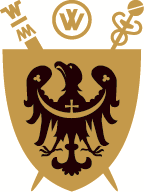 UNIWERSYTET MEDYCZNYIM. PIASTÓW ŚLĄSKICH WE WROCŁAWIU…….………………………………….…………………………… (nazwa podstawowej jednostki organizacyjnej uczelni)ZAŚWIADCZENIE O UKOŃCZENIU STUDIÓWNumer zaświadczenia: …………………..Dziekan Wydziału………………………………………………………...……………………………...
Uniwersytetu Medycznego im. Piastów Śląskich we Wrocławiu zaświadcza, że: Pan/i ……...........................................................................................................................................................,(imię /imiona i nazwisko)data urodzenia: ............................................., miejsce urodzenia: ............................................................,		                        (miejscowość, kraj)ukończył/a jednolite studia magisterskie /studia pierwszego stopnia /studia drugiego stopnia*na kierunku …………………..………………… Wydziału ...………...…………...……………………Uniwersytetu Medycznego im. Piastów Śląskich we Wrocławiu,w formie stacjonarnej/niestacjonarnej*, język wykładowy: ...……………………….…………………..o profilu: ogólnoakademickim/praktycznym/nieokreślonym*, w dyscyplinie: …………........................ze średnią ocen ze studiów: ……………, z wynikiem na dyplomie: …………….…………………….W dniu …………………… uzyskał/a tytuł zawodowy:…………………...………………………….....Numer dyplomu ukończenia studiów: ………………………...……..………………………...….…..…Data wydania dyplomu ukończenia studiów: ……………………….........................................…...……Imię/imiona i nazwisko na dyplomie: ………………………………………………………...………….Czas trwania studiów według programu studiów**- na kierunku farmacja................., w tym praktyka zawodowa……..........- na kierunku analityka medyczna .................- na kierunku dietetyka …………………Maksymalna średnia - 5,00, Maksymalna ocena - bardzo dobryZaświadczenie wydaje się z urzędu/na wniosek absolwenta*. .........................................................                                       ……........................................                         miejscowość,  data                                                                                        	       pieczęć imienna i podpis DziekanaSkala ocen obowiązująca przy zaliczeniach i egzaminach na Uniwersytecie Medycznym we Wrocławiu (zgodnie z Regulaminem Studiów):Bardzo dobry (5,0), Ponad dobry (4,5), Dobry (4,0), Dość dobry (3,5), Dostateczny (3,0), Niedostateczny (2,0)OCENAZAKRES ŚREDNIEJ DO OCENYOCENA SŁOWNIEOCENA LITEROWA ECTS5Od 4,61-bardzo dobryA4,54,25 - 4,60ponad dobryB43,75 - 4,24dobryC3,53,25 - 3,74dość dobryD3do 3,24dostatecznyE2poniżej 2,75niedostatecznyF-XFOcena wyników badania antyplagiatowego systemu JSA wskazuje, że:Ocena Raportu Podobieństwa systemu Antyplagiat wskazuje, że:Procentowy Rozmiar Podobieństwa 5 wynosi  … …. %Procentowy Rozmiar Podobieństwa 10wynosi  … …. %Procentowy Rozmiar Podobieństwa 20wynosi  … …. %Procentowy Rozmiar Podobieństwa 40wynosi  … …. %Współczynnik Podobieństwa  1: przekracza/nie przekracza*  50%Współczynnik Podobieństwa  2: przekracza/nie przekracza* 5%Alert: TAK/NIE*Zaznaczyć właściwe: Praca nie wskazuje istotnych podobieństw w ramach weryfikacji przez Jednolity System Antyplagiatowy; W pracy zastosowano czcionki utrudniające automatyczne rozpoznawanie słów; Praca zawiera nieuprawnione zapożyczenia z dokumentów (wypisz poniżej numery źródeł zapożyczeń lub wskaż inne źródło) ...................................................................................................................................................................................................................................................................................................................................................Zaznaczyć właściwe:Wykryte w pracy zapożyczenia są uprawnione lub nie noszą znamion plagiatu Wykryte w pracy zapożyczenia nie noszą znamion plagiatu, ale ich nadmierna ilość budzi wątpliwości co do jej merytorycznej wartości w związku z brakiem samodzielności jej autora. Wykryte w pracy zapożyczenia są nieuprawnione i noszą znamiona plagiatu W pracy znajdują się intencjonalne zniekształcenia tekstu, wskazujące na próbę ukrycia nieuprawnionych zapożyczeń. W pracy znajdują się długie fragmenty tekstu (co najmniej 50 słów) zidentyfikowane przez system jako „podobne”I. ZAWARTOŚĆ MERYTORYCZNA (0 – 24 pkt.):I. ZAWARTOŚĆ MERYTORYCZNA (0 – 24 pkt.):I. ZAWARTOŚĆ MERYTORYCZNA (0 – 24 pkt.):Liczba punktów:1.1.Zgodność treści pracy z jej tematem (0-4 pkt.):2.2.Umiejętność sformułowania problemu i sposobu jego rozwiązania (0-4 pkt.):  3.3.Poprawność wyboru literatury (kompletność danych bibliograficznych, poprawność opracowania wykazu literatury, poprawność cytowań) (0-4 pkt.):  4.4.Metody zastosowane w pracy (dobór i umiejętność ich wykorzystania) (0-4 pkt.):  5.5.Dyskusja wyników uzyskanych w pracy i wyciągnięte wnioski (logiczność wywodu, poprawność i krytyczna analiza uzyskanych wyników) (0-4 pkt.):  6.6.Znaczenie praktyczne propozycji rozwiązania problemu (0-4 pkt.):Zawartość merytoryczna łącznie (suma punktów w wierszach 1-6):Zawartość merytoryczna łącznie (suma punktów w wierszach 1-6):Zawartość merytoryczna łącznie (suma punktów w wierszach 1-6):II. STRONA EDYTORSKA (0 – 6 pkt.):II. STRONA EDYTORSKA (0 – 6 pkt.):II. STRONA EDYTORSKA (0 – 6 pkt.):Liczba punktów:1.1.Poprawność składniowa, gramatyczna i ortograficzna pracy (0-2 pkt.):2.2.Kompletność i poprawność rysunków, tabel i załączników (0-2 pkt.):3.3.Estetyka pracy (0-2 pkt.):Strona edytorska łącznie (suma punktów w wierszach 1-3):Strona edytorska łącznie (suma punktów w wierszach 1-3):Strona edytorska łącznie (suma punktów w wierszach 1-3):III. AKTYWNOŚĆ MAGISTRANTA (0 – 10 pkt.):III. AKTYWNOŚĆ MAGISTRANTA (0 – 10 pkt.):III. AKTYWNOŚĆ MAGISTRANTA (0 – 10 pkt.):Liczba punktów:1.Samodzielność i inicjatywa podczas przygotowania pracy (0-2,5 pkt.):Samodzielność i inicjatywa podczas przygotowania pracy (0-2,5 pkt.):2.Umiejętność analizy i interpretacji literatury (0-2,5 pkt.):Umiejętność analizy i interpretacji literatury (0-2,5 pkt.):3.Opanowanie umiejętności technicznych w przygotowaniu pracy (0-2,5 pkt.):Opanowanie umiejętności technicznych w przygotowaniu pracy (0-2,5 pkt.):4.Sumienność i rzetelność w przygotowaniu pracy (0-2,5 pkt.):Sumienność i rzetelność w przygotowaniu pracy (0-2,5 pkt.):Aktywność magistranta (suma punktów w wierszach 1 – 4):Aktywność magistranta (suma punktów w wierszach 1 – 4):Aktywność magistranta (suma punktów w wierszach 1 – 4):ŁĄCZNA OCENA PUNKTOWA PRACY* (suma punktów części I - III):ŁĄCZNA OCENA PUNKTOWA PRACY* (suma punktów części I - III):ŁĄCZNA OCENA PUNKTOWA PRACY* (suma punktów części I - III):Ocena:Ocena:Ocena:Ocena:Kryteria oceny:Suma punktówBardzo dobra (5,0)Student otrzymuje 96-100% punktów 38,5 – 40,0Ponad dobra (4,5)Student otrzymuje 91-95% punktów 36,5 -38,0Dobra (4,0)Student otrzymuje 81-90% punktów 32,5 – 36,0Dość dobra (3,5)Student otrzymuje 71-80% punktów 28,5 – 32,0Dostateczna (3,0)Student otrzymuje 61-70% punktów 24,5 – 28,0I. ZAWARTOŚĆ MERYTORYCZNA (0 – 24 pkt.):I. ZAWARTOŚĆ MERYTORYCZNA (0 – 24 pkt.):I. ZAWARTOŚĆ MERYTORYCZNA (0 – 24 pkt.):Liczba punktów:1.1.Zgodność treści pracy z jej tematem (0-6 pkt.):2.2.Umiejętność sformułowania problemu i sposobu jego rozwiązania (0-6 pkt.):  3.3.Poprawność wyboru literatury (kompletność danych bibliograficznych, poprawność opracowania wykazu literatury, poprawność cytowań) (0-6 pkt.):  4.4.Znaczenie praktyczne propozycji rozwiązania problemu, poprawność dyskusji i wniosków (0-6 pkt.):Zawartość merytoryczna łącznie (suma punktów w wierszach 1-4):Zawartość merytoryczna łącznie (suma punktów w wierszach 1-4):Zawartość merytoryczna łącznie (suma punktów w wierszach 1-4):II. STRONA EDYTORSKA (0 – 6 pkt.):II. STRONA EDYTORSKA (0 – 6 pkt.):II. STRONA EDYTORSKA (0 – 6 pkt.):Liczba punktów:1.1.Poprawność składniowa, gramatyczna i ortograficzna pracy (0-2 pkt.):2.2.Kompletność i poprawność rysunków, tabel i załączników (0-2 pkt.):3.3.Estetyka pracy (0-2 pkt.):Strona edytorska łącznie (suma punktów w wierszach 1-3):Strona edytorska łącznie (suma punktów w wierszach 1-3):Strona edytorska łącznie (suma punktów w wierszach 1-3):III. AKTYWNOŚĆ MAGISTRANTA (0 – 10 pkt.):III. AKTYWNOŚĆ MAGISTRANTA (0 – 10 pkt.):III. AKTYWNOŚĆ MAGISTRANTA (0 – 10 pkt.):Liczba punktów:1.Samodzielność i inicjatywa podczas przygotowania pracy (0-2,5 pkt.):Samodzielność i inicjatywa podczas przygotowania pracy (0-2,5 pkt.):2.Umiejętność analizy i interpretacji literatury (0-2,5 pkt.):Umiejętność analizy i interpretacji literatury (0-2,5 pkt.):3.Opanowanie umiejętności technicznych w przygotowaniu pracy (0-2,5 pkt.):Opanowanie umiejętności technicznych w przygotowaniu pracy (0-2,5 pkt.):4.Sumienność i rzetelność w przygotowaniu pracy (0-2,5 pkt.):Sumienność i rzetelność w przygotowaniu pracy (0-2,5 pkt.):Aktywność magistranta (suma punktów w wierszach 1 – 4):Aktywność magistranta (suma punktów w wierszach 1 – 4):Aktywność magistranta (suma punktów w wierszach 1 – 4):ŁĄCZNA OCENA PUNKTOWA PRACY* (suma punktów z części I - III):ŁĄCZNA OCENA PUNKTOWA PRACY* (suma punktów z części I - III):ŁĄCZNA OCENA PUNKTOWA PRACY* (suma punktów z części I - III):Ocena:Ocena:Ocena:Ocena:Kryteria oceny:Suma punktówBardzo dobra (5,0)Student otrzymuje 96-100% punktów 38,5 – 40,0Ponad dobra (4,5)Student otrzymuje 91-95% punktów 36,5 -38,0Dobra (4,0)Student otrzymuje 81-90% punktów 32,5 – 36,0Dość dobra (3,5)Student otrzymuje 71-80% punktów 28,5 – 32,0Dostateczna (3,0)Student otrzymuje 61-70% punktów 24,5 – 28,0I. ZAWARTOŚĆ MERYTORYCZNA (0 – 24 pkt.):I. ZAWARTOŚĆ MERYTORYCZNA (0 – 24 pkt.):Liczba punktów:1.Zgodność treści pracy z jej tematem (0-4 pkt.):2.Umiejętność sformułowania problemu i sposobu jego rozwiązania (0-4 pkt.):  3.Poprawność wyboru literatury (kompletność danych bibliograficznych, poprawność opracowania wykazu literatury, poprawność cytowań) (0-4 pkt.):  4.Metody zastosowane w pracy (dobór i umiejętność ich wykorzystania) (0-4 pkt.):  5.Dyskusja wyników uzyskanych w pracy i wyciągnięte wnioski (logiczność wywodu, poprawność i krytyczna analiza uzyskanych wyników) (0-4 pkt.):  6.Znaczenie praktyczne propozycji rozwiązania problemu (0-4 pkt.):Zawartość merytoryczna łącznie (suma punktów w wierszach 1-6):Zawartość merytoryczna łącznie (suma punktów w wierszach 1-6):II. STRONA EDYTORSKA (0 – 6 pkt.):II. STRONA EDYTORSKA (0 – 6 pkt.):Liczba punktów:1.Poprawność składniowa, gramatyczna i ortograficzna pracy (0-2 pkt.):2.Kompletność i poprawność rysunków, tabel i załączników (0-2 pkt.):3.Estetyka pracy (0-2 pkt.):Strona edytorska łącznie (suma punktów w wierszach 1-3):Strona edytorska łącznie (suma punktów w wierszach 1-3):ŁĄCZNA OCENA PUNKTOWA PRACY (suma punktów części I i II):ŁĄCZNA OCENA PUNKTOWA PRACY (suma punktów części I i II):OcenaOcenaOcena:Kryteria oceny:Suma punktówBardzo dobra (5,0)Student otrzymuje 96-100% punktów 29,0 – 30,0Ponad dobra (4,5)Student otrzymuje 91-95% punktów 27,5 -28,5Dobra (4,0)Student otrzymuje 81-90% punktów 24,5 – 27,0Dość dobra (3,5)Student otrzymuje 71-80% punktów 21,5 – 24,0Dostateczna (3,0)Student otrzymuje 61-70% punktów 18,5 – 21,0I. ZAWARTOŚĆ MERYTORYCZNA (0 – 24 pkt.):I. ZAWARTOŚĆ MERYTORYCZNA (0 – 24 pkt.):Liczba punktów:1Zgodność treści pracy z jej tematem (0-6 pkt.):2Umiejętność sformułowania problemu i sposobu jego rozwiązania (0-6 pkt.):  3Poprawność wyboru literatury (kompletność danych bibliograficznych, poprawność opracowania wykazu literatury, poprawność cytowań) (0-6 pkt.):  4Znaczenie praktyczne opracowania, poprawność dyskusji i wniosków (0-6 pkt.):Zawartość merytoryczna łącznie (suma punktów w wierszach 1-4):Zawartość merytoryczna łącznie (suma punktów w wierszach 1-4):II. STRONA EDYTORSKA (0 – 6 pkt.):II. STRONA EDYTORSKA (0 – 6 pkt.):Liczba punktów:1Poprawność składniowa, gramatyczna i ortograficzna pracy (0-2 pkt.):2Kompletność i poprawność rysunków, tabel i załączników (0-2 pkt.): 3Estetyka pracy (0-2 pkt.):Strona edytorska łącznie (suma punktów w wierszach 1-3):           Strona edytorska łącznie (suma punktów w wierszach 1-3):           ŁĄCZNA OCENA PUNKTOWA PRACY (suma punktów części I i II):ŁĄCZNA OCENA PUNKTOWA PRACY (suma punktów części I i II):Ocena:Ocena:Ocena:Kryteria oceny:Suma punktówBardzo dobra (5,0)Student otrzymuje 96-100% punktów 29,0 – 30,0Ponad dobra (4,5)Student otrzymuje 91-95% punktów 27,5 -28,5Dobra (4,0)Student otrzymuje 81-90% punktów 24,5 – 27,0Dość dobra (3,5)Student otrzymuje 71-80% punktów 21,5 – 24,0Dostateczna (3,0)Student otrzymuje 61-70% punktów 18,5 – 21,0Przewodniczący komisji:..………………………………………………..……...........................................………………………………………………..…….........................................Członkowie:..………………………………………………..……...........................................………………………………………………..……...........................................………………………………………………..……...........................................………………………………………………..…….........................................Pytania zadane na egzaminie dyplomowym:Pytania zadane na egzaminie dyplomowym:Ocena odpowiedzi:………………………………………………………………………………………………………..………………………………………………………………………………………………………..………………………………….………………………………………………………………………………………………………..………………………………………………………………………………………………………..………………………………….………………………………………………………………………………………………………..………………………………………………………………………………………………………..………………………………….………………………………………………………………………………………………………..………………………………………………………………………………………………………..………………………………….………………………………………………………………………………………………………..………………………………………………………………………………………………………..………………………………….………………………………………………………………………………………………………..………………………………………………………………………………………………………..………………………………….Ocenę pracy dyplomowej magisterskiej:(Średnia ocen promotora i recenzenta)…………………………………….………Ocenę egzaminu dyplomowego:(Średnia ocen z autoreferatu i pytań egzaminacyjnych)………………………………….…………Podpisy Członków Komisji:Podpis Przewodniczącego Komisji:…………………………………………….……………………..………………………………………………………………….………………………………………………………………….. * niepotrzebne skreślić** wybierz właściwe